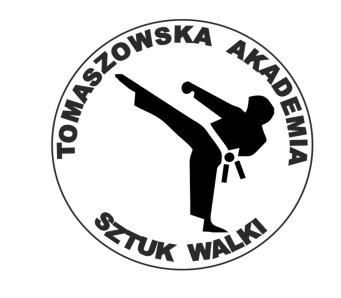 Międzywojewódzki Turniej Karate Tradycyjnego04 listopad  2017 roku Tomaszów LubelskiTermin: 04 Listopad 2017 r. (sobota) godz. 10:30Miejsce: Zespół Szkół Nr 2 im. gen. Władysława Sikorskiego, ul. Żwirki i Wigury 3.GRUPY WIEKOWE I KONKURENCJE:Regulamin:Każdy ze startujących klubów ma prawo wystawić dowolną liczbę zawodników w grupie.  Do rozegrania konkurencji niezbędne jest zgłoszenie co najmniej 4 zawodników w grupie.W przypadku mniejszej ilości zawodników grupa zostanie połączona  z innymi grupami. Dziewczęta i chłopcy startują oddzielnie w swoich grupach wiekowych.Zawody będą rozgrywane w systemie chorągiewkowym, a kolejność startu zawodników ustalana będzie na podstawie losowania.Kata i kumie będą punktowane osobno.W grupach 1-4 kumite rozgrywane jest w formie pokazowej, zabroniony jest jakikolwiek kontakt. Warunki startu dla zawodników:
1. Odpowiedni wiek: wg wymienionych roczników.
2. Aktualne badania lekarskie
3. Ubezpieczenie NNW
4. Zgoda opiekuna prawnego na start w zawodach.   5. Ochraniacze do kumite  (przepisy PZKT)
6. Zgłoszenie zawodnika do startu w terminie.7. Dokonanie opłaty startowej w wysokości 40,00 złZgłoszenia:
Kluby zgłaszają  zawodników  najpóźniej do dnia 23.10.2017 r. (poniedziałek) na załączonej karcie zgłoszeniowej na adres e-mail: poczta@tkkt.com.pl  Do zgłoszenia należy dołączyć potwierdzenie przelewu za opłatę  startową.Dane do przelewu:	
Tomaszowski Klub Karate Tradycyjnego
22-600 Tomaszów Lub., ul.Rolnicza 10 
Nr konta TKKT:  82 9639 0009 2001 0007 7624 0001Bank Spółdzielczy w Tomaszowie Lub.Nagrody:
Zwycięzcy turnieju otrzymują atrakcyjne  nagrody rzeczowe , a finaliści medale (miejsca 1-4).Dodatkowo nagroda specjalna  ROWER GÓRSKI – ROMET który zostanie wylosowany z pośród zawodników.Nagrody niespodzianki dla kibiców.Informacje dodatkowe:
Organizatorem zawodów jest Tomaszowski Klub Karate Tradycyjnego, przy współpracy Polskiej Federacji Koryu Karate Jutsu i Aikijujutsu Kobukai.Paronat nad Turniejem obją Burmistrz Miasta Tomaszów Lub, Wójt Gminy Tomaszów Lub oraz Starosty Powiatu Tomaszowskiego.Grupy wiekowe9-8 kyu7 kyu6 kyu4-5 kyu4-5 kyu3-1 kyuGrupa 12010 i młodsiKata heian 1-2Kata heian 1-3Kata heian 1-4Kata heian 1-5Kata heian 1-5Kata heian 1-5Grupa 22008-2009Kata heian 1-2Jiyu ippon kumiteKata heian 1-3Jiyu ippon kumiteKata heian 1-4Jiyu ipponkumiteKata heian 1-5Jiyu ippon kumiteKata heian 1-5Jiyu ippon kumiteKata heian 1-5Jiyu ippon kumiteGrupa 32006-2007Kata heian 1-2Jiyu ippon kumiteKata heian 1-3Jiyu ippon kumiteKata heian 1-4Jiyu Jiyu kumiteKata heian 1-5Jiyu ippon kumiteKata heian 1-5Jiyu ippon kumiteKata heian 1-5Jiyu ippon kumiteGrupa 42004-2005Kata heian 1-2Jiyu ippon kumiteKata heian 1-3Jiyu ippon kumiteKata heian 1-4Jiyu ippon kumiteKata heian 1-5Jiyu ippon kumiteKata heian 1-5Jiyu ippon kumiteKata Bassai daiJiyu ippon kumiteGrupa 52002-2003Kata Mistrzowskie Ko-go KumiteKata Mistrzowskie Ko-go KumiteKata Mistrzowskie Ko-go KumiteGrupa 62000-2001Kata MistrzowskieJiyu KumiteKata MistrzowskieJiyu Kumite